Funkis Buskerud inviterer til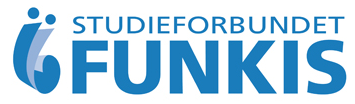 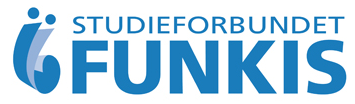 Organisasjonskurs 3. og 4 september 2022Tema for kurset er grunnleggende organisasjonskunnskap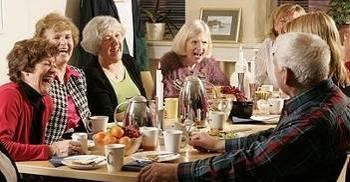 Hensikten er å gjøre tillitsvalgte i stand til å skape og opprettholde levedyktige lag.Det er viktig å bli kjent med styrets roller og hva som er styrets viktigste arbeidsoppgaver.Vi skal også reflektere sammen om hvordan styret kan jobbe godt sammen som team.Kurset blir en blanding av foredrag, gruppesamtaler – og viktigst av alt: tid til erfaringsutveksling.Program sendes direkte til de som melder seg på. Fyll ut påmeldingsskjemaet (se neste side) så raskt som mulig, så du er sikker på å få plass! Husk at ingen må bruke parfyme, etterbarberingsvann, hårspray eller andre sterke dufter siden dette kan medføre store plager for noen av kursdeltakerne.Velkommen til kurs!Med vennlig hilsenStyret i Funkis BuskerudPåmelding til organisasjonskurs 3.-4 septemberOrganisasjon: …………………………………………… Lag: ……………………………………NB! Husk å fylle ut/oppgi alle opplysninger, ved ufullstendige opplysninger sendes skjema i returDeltaker 1Deltaker 2Deltaker 3Deltaker 4StedQuality Hotel Grand, KongsbergKursstart lørdag11.00Kursslutt søndag15.00Egenandel1000,- pr. Deltaker (samme pris med/uten overnatting)Bindende påmelding tilbuskerud@funkis.no innen torsdag 18. augustNo-show vil bli belastet med full pris for kurs og opphold.NavnPostadresseFødselsdato/årMobiltelefonE-postadresseOvernatting?Ja/NeiJa/NeiJa/NeiSpesielle hensyn/allergier eller behov for tilpasningerNavnPostadresseFødselsdato/årMobiltelefonE-postadresseOvernatting?Ja/NeiJa/NeiJa/NeiSpesielle hensyn/allergier eller behov for tilpasningerNavnPostadresseFødselsdato/årMobiltelefonE-postadresseOvernatting?Ja/NeiJa/NeiJa/NeiSpesielle hensyn/allergier eller behov for tilpasningerNavnPostadresseFødselsdato/årMobiltelefonE-postadresseOvernatting?Ja/NeiJa/NeiJa/NeiSpesielle hensyn/allergier eller behov for tilpasninger